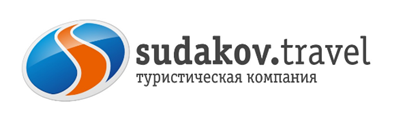 16-19 мая 2024 К порогу неба Дигории!Северная Осетия - настоящая жемчужина в сокровищнице нашей необъятной Родины. Побывать здесь - означает стать и вернуться уже другим. Умудренным опытом, вдохновленным пейзажами гор и рек, с мыслями, свежими и чистыми как здешняя родниковая вода, и с сердцем, уже навсегда открытым нараспашку...Мы приглашаем вас вместе насладиться осенним многоцветием и великолепием Дигории и комплексом «Порог неба». На территории комплекса есть открытый и закрытый бассейны, сауна, теннисный корт, столовая и бар, два озера с форелью, зоопарк с вольерами.16.05.24. 20.45 - Сбор группы: г. Таганрог.  Отъезд 21:00. Площадь Восстания на остановке у памятника «Паровоз».22.30 – Сбр группы Ростов-на-Дону. Отъезд 23.00. Пр-т Сиверса, 1 «Главный автовокзал».1 день. 17 мая. Водопад «Жемчужный».Утром прибытие в Дигорию «Порог неба». Завтрак за доп. плату.Мы отправляемся пешком в Харесское ущелье, чтобы увидеть один из красивейших водопадов Горной Дигории – Галдаридон или Жемчужный К нему ведет довольно несложный маршрут, пройти по которому способны путники с минимальным уровнем физической подготовкиВозвращение на базу. Размещение в ТК «Порог неба» в период с 14:00-14:30. Свободное время.2 день. 18 мая. Ледник Тана – ослепительное великолепия вечных снегов.Завтрак (доп. плата) 08:30 Отправление на ледник Тана. В Дигорском ущелье один из самых популярных ледников – это ледник Тана, которой находится на горном массиве Лабода. Ледник большой, красивый, очень эффектный!Ледник Тана и ущелье, носящее его имя, окружено множеством лиственных деревьев, здесь невероятно красиво. Поход на весь день. С собой необходимо иметь воду и перекусы.3 день. 19 мая.  Дигорское ущелье, дом-музей Задалески Нана, замок «Фрегат», обед в селении Мацута (за доп.плату).До 08.00 сдача номеров. Вещи в автобус. 08.00-09.00 время на завтрак( доп. плата) В 09.00 — Мы отправляемся в самое загадочное путешествие по Дигорскому ущелью. Отъезд в селение Задалеск, где посетите музей матери–спасительницы аланских детей - Задалески Нана. Женщина считается спасительницей аланов. Согласно легенде, она собрала детей, оставшихся в живых после нападения воинов Тимура, и укрыла их в одной из местных пещер.Далее мы поднимемся в селение Ханаз, где вы увидите уникальные памятники средневекового зодчества – замок «Фрегат», похожий на корабль, осетинские цирты и склепы, башню Седановых, расположенную на неприступной скале. По возвращению (если группа успевает по таймингу) посетим пещеру-дзуар посвященный спасительнице аланского народа - Нана Задалесской.Обед пройдёт в небольшом горном селении Мацута (за доп. плату), где вы сможете отведать блюда национальной осетинской кухни – осетинский суп и пироги с разнообразными начинками, а также летний свежий салат. В 15.00 -15:30 отъезд на термальные источники «Гедуко»-прибытие 19.00-20.00 Отправление в Ростов/Таганрог в 20:30 -21:30  4 день. 20 мая. Ориентировочное время прибытия в Таганрог /05-06:00 Дополнительно оплачивается: питание (завтрак от 200-300руб, обед 350-400, ужин 300-400руб), вход на термальный источник «Гедуко» - 500 рублей, туристический сбор за нахождение на территории Аланского заповедника ~200 руб./чел. (оплачивается в гостинице). Обед в горном селении Мацута (за доп. плату)Внимание! Стоимость входных билетов может изменяться, учитывайте это при составлении бюджета на поездку! На некоторых экскурсионных объектах есть скидки на покупку входных билетов для школьников, студентов, пенсионеров, инвалидов. Просьба при себе иметь подтверждающие документы!Внимание! При необходимости замены автобуса, компания не гарантирует сохранение первоначальной рассадки пассажиров.Туристическая фирма оставляет за собой право вносить изменения в программу тура без уменьшения объема программы.